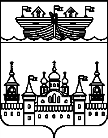 АДМИНИСТРАЦИЯ ВЛАДИМИРСКОГО СЕЛЬСОВЕТАВОСКРЕСЕНСКОГО МУНИЦИПАЛЬНОГО РАЙОНАНИЖЕГОРОДСКОЙ ОБЛАСТИПОСТАНОВЛЕНИЕ20 декабря 2022 года 	№ 135Об утверждении документации по планировке и межеванию территории, предназначенной для размещения объекта «Распределительные газопроводы высокого давления к с. Шурговаш и д. Каменка Воскресенского района Нижегородской области»Руководствуясь статьями 45 и 46 Градостроительного кодекса РФ, частью 4 статьи 14 Федерального закона от 06.10.2003 г. № 131-ФЗ «Об общих принципах организации местного самоуправления в Российской Федерации», Уставом Владимирского сельсовета, Положением о публичных слушаниях, утвержденным решением сельского совета от 27 марта 2014 года № 5, протоколом публичных слушаний от 19.12.2022 г. администрация Владимирского сельсовета постановляет:1.Утвердить документацию по планировке и межеванию территории, предназначенной для размещения объекта «Распределительные газопроводы высокого давления к с. Шурговаш и д. Каменка Воскресенского района Нижегородской области»2.Обнародовать настоящее постановление на информационном стенде администрации и разместить на официальном сайте администрации Воскресенского муниципального района Нижегородской области в сети Интернет.3.Настоящее постановление вступает в силу со дня его обнародования.Глава администрации 						С.В.Лепехин